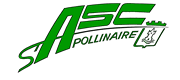  A.S.C St Apo Cyclo / VTTInvitation Assemblée Annuelle de section de l'ASC cyclo St ApollinaireSamedi 10 Novembre 2018à partir de 16h30 au siège de l'ASC, espace Marcel Daisey à Saint Apollinaire.Comme chaque année à cette période, nous réunissons l'ensemble des licenciés et des membres du bureau pour faire le bilan de la saison écoulée, préparer la saison prochaine et passer un bon moment pour clore la saison.Nous restons à votre disposition pour tout renseignement et nous vous souhaitons une bonne fin de saison.     								           Votre PrésidentChristophe BARBEYOrdre du jour :- 16h30 Accueil dans la grande salle de l’Espace Marcel Daisey- 16h45 Ouverture de l’Assemblée de sectionRapport moralRapport d'activitésRapport financierPrix de la cotisation 2018/2019Projet pour la saison 2018/2019Résultat challenge 2018 et Remise des prixQuestions diversesIntervention des personnalités- 18h30 Clôture de l’Assemblée Générale + Pot de l’Amitié